DUYURUTarih	: 17.11.2015Okulumuzun Erasmus+ Programı 2015 yılı Teklif Çağrısı döneminde ortak kurum olarak yer aldığı “MEBPRO-FIAT – Fiat Laboratuvarlarında Mesleki Eğitimde Birlik Projesi”   isimli projemiz, Ulusal Ajans tarafından 2015-1-TR01-KA102-019204 proje numarasıyla kabul edilmiştir.Projemize katılımcı olarak yer almak isteyen öğrencilerimiz internet sitemizde bulunan Online Başvuru Formunu doldurduktan sonra aşağıdaki kriterlere göre ve maddeler halinde belirtilen Yararlanıcı Seçim Usulüne göre seçilecektir.Yararlanıcı Seçim Kriterleri:• 12.sınıf Fiat Laboratuvarı öğrencisi olmak• Bölümde sosyal ve kültürel faaliyetlerde örnek davranış göstermek• Farklı iş ve kültür ortamlarına adaptasyon için esneklik, üstünlük sahibi ve motivasyonu yüksek olmak• Projenin tüm faaliyetlerine katılmaya istekli olmak• Yapılacak meslek ve yabancı dil sınavlarının ağırlığı aşağıdaki gibi olacaktır. Genel Not Ortalaması  (x % 20 ) Meslek Sınavı ( x % 30 ) Dil Sınavı  ( x % 25 ) Mülakat  ( x % 25 )Katılımcı Seçme Yöntemi:• Adayları seçmek için; bir seçim komisyonu oluşturulacaktır. • Web sitesi üzerinden Online yapılan Başvurular sonrasında; kriterlere uyan adaylar meslek bilgisi ve yabancı dil sınavı yapılacaktır.• Öğrenciler bu sınavların ardından mülakata alınacaklardır. Mülakatta özellikle; öğrencinin kariyer planı, iletişim gücü, proje konusuna hâkimiyeti, ülkemizi yurtdışında temsil edebilme yeterliliği hakkında bilgi alınacaktır	Metin SEZER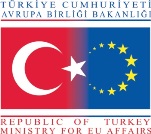 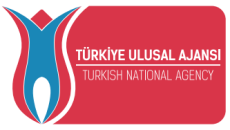 	Okul Müdürü